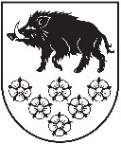 LATVIJAS REPUBLIKAKANDAVAS NOVADA DOMEDārza iela 6, Kandava, Kandavas novads, LV – 3120, reģ. Nr.90000050886,Tālrunis 631 82028, fakss 631 82027, e-pasts: dome@kandava.lvDOMES SĒDES  PROTOKOLSKandavā2019.gada 25.jūlijā    			                                              	                      Nr.8Sēde sasaukta  		plkst.13.00Sēdi atklāj   			plkst.13.03Sēdi vada   		           I.Priede, domes priekšsēdētāja                                                                                   Sēdi protokolē 	           A.Dundure, kancelejas vadītājaSēdē piedalās 	       	E.Bariss, G.Birkenšteins, G.Cīrule, S.Ezeriņa,   14    deputāti                      R.Fabjančiks, I.Freiberga,  G.Indriksons, A.Lasis,                                                I.Lasis, I.Priede, D.Puga, D.Rozenfelds, K.Ševčuks,                                                 S.ZvirgzdiņaSēdē nepiedalās		R.Bērziņš ( attaisnotu iemeslu dēļ)1 deputāts			Sēdē piedalās pašvaldības administrācijas darbinieki, pieaicinātās personas: E.Dude, domes izpilddirektors, D.Rudēvica, Finanšu nodaļas vadītāja, J.Mazitāns, Juridiskās un personāla nodaļas vadītājs, S.Bērziņa, Nekustamo īpašumu nodaļas vadītāja, I.Ķevica, vecākā lietvede, D.Gudriķe, Sabiedrisko attiecību speciāliste, A.Šimkēviča, Juridiskā sun personāla nodaļas, juriste, I.Tamsone, Attīstības un plānošanas nodaļas vadītājas p.i., I. K.Lukšane, Būvvaldes vadītāja, Grunte, Kandavas novada Kultūras un sporta pārvaldes vadītāja,  R.Rozentāls, Kandavas novada Kultūras un sporta pārvaldes vadītājas vietnieks, I.Leitarts, domes PA „Kandavas novada sociālais dienests” direktors, Dz.Jansone, Matkules pagasta pārvaldes vadītāja,  J.Šnikvalde, Kandavas novada Izglītības pārvaldes vadītāja, E.Lavrinoviča, Kandavas internātvidusskolas direktore, M.Balode, Kandavas Mākslas un mūzikas skolas direktore, A.Kindzule, Dz.Rušmanis, SIA “Kandavas komunālie pakalpojumi” valdes loceklis, L.Trēde, laikraksta “Neatkarīgās Tukuma Ziņas” žurnālisteSēdes vadītāja I.Priede informē ka darba kārtībā iekļauti 27 jautājumi un 1  papildjautājums:1. (15. ) Par atskaiti komandējumam uz Põlva ( Igaunija)Pamatojoties uz  augstāk minēto un likuma “Par pašvaldībām” 31.pantu,  Dome, atklāti balsojot: PAR –  14 ( E.Bariss, G.Birkenšteins, G.Cīrule, S.Ezeriņa, I.Freiberga, R.Fabjančiks, G.Indriksons, A.Lasis, I.Lasis, I.Priede, D.Puga, D.Rozenfelds, K.Ševčuks, S.Zvirgzdiņa),PRET –  0 , ATTURAS – 0 , NOLEMJ: Apstiprināt domes sēdes darba kārtību ar  28 jautājumiem.DARBA KĀRTĪBA1. Par Kandavas novada domes saistošo noteikumu Nr.8  „Grozījumi  Kandavas novada domes 2010.gada 27.maija saistošajos noteikumos Nr. 9 „Par Kandavas novada domes pašvaldības aģentūras „Kandavas novada sociālais dienests” sniegtajiem maksas pakalpojumiem un to cenrādi”” precizēšanu  2. Par Kandavas novada domes 2019.gada 27.jūnija saistošo noteikumu Nr.9  “ Kandavas novada pašvaldības sniegto sociālo pakalpojumu saņemšanas un samaksas kārtība” precizēšanu 3. Par Kandavas novada domes saistošo noteikumu Nr.10  „Grozījumi  Kandavas novada domes 2015.gada 28.maija saistošajos noteikumos Nr. 13 „Kārtība, kādā ģimene vai atsevišķi dzīvojoša persona atzīstama par maznodrošinātu Kandavas novadā” apstiprināšanu4. Par Kandavas novada domes  saistošo noteikumu Nr. 11 “ Grozījumi Kandavas novada domes 2019.gada 28.februāra saistošajos noteikumos Nr. 3 “2019.gada pamatbudžets un speciālais budžets” apstiprināšanu5. Par Kandavas novada domes iekšējo noteikumu “Ziedojumu pieņemšanas,  izlietošanas un uzskaites kārtība Kandavas novada pašvaldībā” apstiprināšanu 6. Par Kandavas novada domes Medību koordinācijas komisijas nolikuma apstiprināšanu7. Par Kandavas novada domes Medību  koordinācijas komisijas sastāva apstiprināšanu8. Par Kandavas novada domes budžeta izpildi 2019.gada pirmajā pusgadā9. Par SIA “Kandavas komunālie pakalpojumi” 2019.gada pirmā pusgada pārskatu10. Par Kandavas novada domes pašvaldības aģentūras “Kandavas novada sociālais dienests” atskaiti par darbu 2019.gada pirmajā pusgadā 11. Par domes delegācijas komandējumu uz  Šilali ( Lietuva)12. Par domes delegācijas komandējumu uz ES mazo pašvaldību hartas pasākumu  Cissé (Francija)13. Par atskaiti komandējumam uz Saku ( Igaunija)14. Par grozījumiem domes delegācijas sastāvā komandējumam uz Põlva ( Igaunija)15. Par atskaiti komandējumam uz Põlva ( Igaunija)16. Par Kandavas internātvidusskolas nolikuma grozījumu apstiprināšanu17. Par Kandavas Mākslas un mūzikas skolas nolikuma grozījumu apstiprināšanu18. Par atļauju Ilonai Lazdānei savienot amatus19. Par ilgtermiņa ieguldījumu uzskaiti Kandavas novada domes bilancē20. Par nekustamā īpašuma nodokļa parāda piedziņu bezstrīda kārtībā no [..]21. Par nekustamā īpašumu nodokļa parāda starpības piedziņu  bezstrīda kārtībā no [..]22. Par ārkārtējas situācijas izsludināšanu Kandavas novadā negaisa dēļ23. Par nekustamā īpašuma Talsu iela 12-4, Kandava, Kandavas novads atsavināšanu, rīkojot izsoli ar augšupejošu soli24. Par Kandavas novada domes kustamās mantas –metāllūžņu pārdošanu, rīkojot rakstisku izsoli25.Par pašvaldības dzīvokļa Ozolu ielā 7-18, Kandava, Kandavas novads izīrēšanu [..]26. Par zemes nomas maksas pakalpojumu cenrāža apstiprināšanu Kandavas novadāINFORMATĪVIE JAUTĀJUMI:27. Par Kandavas novada izglītības iestāžu gala eksāmenu rezultātiem28. Domes priekšsēdētājas I.Priedes, vietnieces G.Cīrules  un izpilddirektora E.Dudes pārskats par paveikto jūlija  mēnesī1.§Par Kandavas novada domes saistošo noteikumu Nr. 8 „Grozījumi  Kandavas novada domes 2010.gada 27.maija saistošajos noteikumos Nr. 9 „Par Kandavas novada domes pašvaldības aģentūras „Kandavas novada sociālais dienests” sniegtajiem maksas pakalpojumiem un to cenrādi”” precizēšanuZiņo: D.Rozenfelds2019. gada 27. jūnijā Kandavas domes sēdē (protokols Nr.7, 1.§) tika apstiprināti Kandavas novada domes saistošie noteikumi Nr.8 „Grozījumi Kandavas novada domes 2010.gada 27.maija saistošajos noteikumos Nr. 9 „Par Kandavas novada domes pašvaldības aģentūras „Kandavas novada sociālais dienests” sniegtajiem maksas pakalpojumiem un to cenrādi”” (turpmāk- Noteikumi), un nosūtīti Vides aizsardzības un reģionālās attīstības ministrijai (turpmāk- Ministrija) atzinuma sniegšanai. 2019. gada 11. jūlijā Kandavas novada domē saņemts Ministrijas atzinums (Nr.1-18/6677), kurā tiek norādīts, ka likuma „Par pašvaldībām” 14.panta trešā daļa un 43.panta pirmā daļas 13.punkts tiesiskās normas ir nenoteiktas un tieši nepiešķir pašvaldībai pilnvarojumu izdot saistošos noteikumus, līdz ar to šīs normas no tiesiskā pamatojuma svītrojamas. Tāpat Ministrija norāda, ka saistošajos noteikumos lietoto vārdu „bērns”, noteikt, ka bērns šo noteikumu izpratnē ir persona, kas nav sasniegusi 18  gadu vecumu. Pamatojoties uz likuma “Par pašvaldībām” 41.panta pirmās daļas 1.punktu, 43.1 panta pirmo un ceturto daļu, 45.panta ceturto daļu,Dome, atklāti balsojot: PAR –  14 ( E.Bariss, G.Birkenšteins, G.Cīrule, S.Ezeriņa, I.Freiberga, R.Fabjančiks, G.Indriksons, A.Lasis, I.Lasis, I.Priede, D.Puga, D.Rozenfelds, K.Ševčuks, S.Zvirgzdiņa),PRET –  0 , ATTURAS – 0 , NOLEMJ: 1. Apstiprināt  Kandavas novada domes saistošo noteikumu Nr. 8 “Grozījumi Kandavas novada domes 2010.gada 27.maija saistošajos noteikumos Nr. 9 „Par Kandavas novada domes pašvaldības aģentūras „Kandavas novada sociālais dienests” sniegtajiem maksas pakalpojumiem un to cenrādi”” precizējumus. 2. Nosūtīt  precizētus Kandavas novada domes saistošos noteikumus Nr.8 „Grozījumi  Kandavas novada domes 2010.gada 27.maija saistošajos noteikumos Nr. 9 „Par Kandavas novada domes pašvaldības aģentūras „Kandavas novada sociālais dienests” sniegtajiem maksas pakalpojumiem un to cenrādi”” Vides aizsardzības un reģionālās attīstības ministrijai zināšanai.(saistošie noteikumi publicēti mājas lapā www.kandava.lv – vietnē – pašvaldība- saistošie noteikumi)2.§Par Kandavas novada domes 2019.gada 27.jūnija saistošo noteikumu Nr. 9 |Kandavas novada pašvaldības sniegto sociālo pakalpojumu saņemšanas un samaksas kārtība” precizēšanuZiņo: D.Rozenfelds2019. gada 27. jūnijā Kandavas domes sēdē (protokols Nr.7  2.§) tika apstiprināti Kandavas novada domes saistošie noteikumi Nr.9 „Kandavas novada pašvaldības sniegto sociālo pakalpojumu saņemšanas un samaksas kārtība” (turpmāk- Noteikumi), un nosūtīti Vides aizsardzības un reģionālās attīstības ministrijai (turpmāk- Ministrija) atzinuma sniegšanai. 2019. gada 18. jūlijā Kandavas novada domē saņemts Ministrijas atzinums kurā tiek norādīts, ka Ministrija pieņem Noteikumus zināšanai, neizsaka iebildumus (pozitīvs atzinums). Taču Ministrija lūdz novērst konstatētas nepilnības:1) svītrot Noteikumu 16.5.apakšpunktu, jo tas ir pretrunā ar Noteikumu 6.punktu; 2) svītrot Noteikumu 16.6.apakšpunktu, jo fakts, ka persona ir pieņēmusi īpašuma tiesības no pakalpojuma pieprasītāja, nenozīmē, ka šai personai ir pienākums nodrošināt pakalpojumu vai apmaksāt šo pakalpojumu, šādu pienākumu pašvaldība ar saistošiem noteikumiem nav tiesīga noteikt.Pamatojoties uz likuma “Par pašvaldībām” 41.panta pirmās daļas 1.punktu, 43.1 panta pirmo un ceturto daļu, 45.panta ceturto daļu, Dome, atklāti balsojot: PAR –  14 ( E.Bariss, G.Birkenšteins, G.Cīrule, S.Ezeriņa, I.Freiberga, R.Fabjančiks, G.Indriksons, A.Lasis, I.Lasis, I.Priede, D.Puga, D.Rozenfelds, K.Ševčuks, S.Zvirgzdiņa),PRET –  0 , ATTURAS – 0 , NOLEMJ: 1.Apstiprināt Kandavas novada domes 2019. gada 27. jūnija saistošo noteikumu Nr.9 „Kandavas novada pašvaldības sniegto sociālo pakalpojumu saņemšanas un samaksas kārtība” precizējumus.2.Nosūtīt triju darba dienu laikā pēc parakstīšanas precizētus Kandavas novada domes 2019. gada 27. jūnija saistošo noteikumu Nr.9 „Kandavas novada pašvaldības sniegto sociālo pakalpojumu saņemšanas un samaksas kārtība” Vides aizsardzības un reģionālās attīstības ministrijai zināšanai. (saistošie noteikumi publicēti mājas lapā www.kandava.lv – vietnē – pašvaldība- saistošie noteikumi)3.§Par Kandavas novada domes saistošo noteikumu Nr. 10 „Grozījumi  Kandavas novada domes 2015.gada 28.maija saistošajos noteikumos Nr. 13 „Kārtība, kādā ģimene vai atsevišķi dzīvojoša persona atzīstama par maznodrošinātu Kandavas novadā” apstiprināšanu Ziņo: D.Rozenfelds, I.LeitartsKandavas novada domē 2019.gada 8.jūlijā reģistrēts ( reģ.Nr. 3-12-2/ 1356) PA “Kandavas novada sociālais dienests” direktora I.Leitarta iesniegums ar lūgumu apstiprināt grozījumus Kandavas novada domes 2015.gada 28.maija saistošajos noteikumos Nr. 13 “Kārtība, kādā ģimene vai atsevišķi dzīvojoša persona atzīstama par maznodrošinātu Kandavas novadā”.Kandavas novada domes 2015.gada 28.maija saistošie noteikumi Nr.13 “Kārtība, kādā ģimene vai atsevišķi dzīvojoša persona atzīstama par maznodrošinātu Kandavas novadā” (turpmāk – Noteikumi) apstiprināti Kandavas novada domes sēdē 2015.gada 28.maijā (protokols Nr.9 27.§), precizēti Kandavas novada domes sēdē 2015.gada 25.jūnijā (protokols Nr.11 19.§).No Ministru kabineta 2014.gada 25.novembra noteikumu Nr.727 “Darbības programmas “Pārtikas un pamata materiālās palīdzības sniegšana vistrūcīgākajām personām 2014.–2020.gada plānošanas periodā” īstenošanas noteikumi” 4.1.3.3. apakšpunkts izriet, ka Eiropas Atbalsta fonda vistrūcīgākajām personām (turpmāk – EAFVP) atbalstu var saņemt ģimene (persona), kurai pašvaldības sociālais dienests izsniedzis rakstisku izziņu, kas apliecina, ka tā atzīta par maznodrošinātu un tās vidējie ienākumi mēnesī nepārsniedz 242 euro, ja pašvaldība saistošajos noteikumos noteikusi labvēlīgākus nosacījumus EAFVP atbalsta saņemšanai nekā, pašvaldības saistošajos noteikumos noteikto maznodrošinātas ģimenes (personas) ienākumu līmeni, ja tas ir noteikts mazāks par 242 euro. Noteikumu 8. punkts nosaka, ka ģimene (persona) atzīstama par maznodrošinātu, ja tās ienākumi uz katru ģimenes locekli (vai personas ienākumi) pēdējo trīs mēnešu laikā nepārsniedz pusi no tekošā gada noteiktās minimālās algas. Šobrīd 215 euro.Pamatojoties uz augstāk minēto, Noteikumi tiek papildināti ar 8.1punktu, paredzot personu loku, kas ir tiesīgas saņemt EAFVP atbalstu, nesaņemot pabalstus, kas pienākas ģimenei (personai), kas tiek atzīta par maznodrošinātu Noteikumu 8.punkta kārtībā.	Noteikumos tiek grozīta lēmuma par ģimenes (personas) atzīšanu vai neatzīšanu par maznodrošinātu pieņemšanas kārtība, kā arī tiek papildināts Noteikumu izdošanas tiesiskais pamatojums.	Pamatojoties uz likuma „Par pašvaldībām”  43.panta trešo daļu,Dome, atklāti balsojot: PAR – 14  ( E.Bariss, G.Birkenšteins, G.Cīrule, S.Ezeriņa, I.Freiberga, R.Fabjančiks, G.Indriksons, A.Lasis, I.Lasis, I.Priede, D.Puga, D.Rozenfelds, K.Ševčuks, S.Zvirgzdiņa),PRET – 0  , ATTURAS – 0 , NOLEMJ: 1.Apstiprināt Kandavas novada domes saistošos noteikumus Nr.10  “Grozījumi Kandavas novada domes 2015.gada 28.maija saistošajos noteikumos Nr. 13 „Kārtība, kādā ģimene vai atsevišķi dzīvojoša persona atzīstama par maznodrošinātu Kandavas novadā”.2.Nosūtīt Kandavas novada domes saistošos noteikumus Nr.10  “Grozījumi Kandavas novada domes 2015.gada 28.maija saistošajos noteikumos Nr. 13 „Kārtība, kādā ģimene vai atsevišķi dzīvojoša persona atzīstama par maznodrošinātu Kandavas novadā” triju dienu laikā pēc to parakstīšanas Vides aizsardzības un reģionālās attīstības ministrijai elektroniskā veidā atzinuma sniegšanai. 3.Noteikt, ka Kandavas novada domes saistošie noteikumi Nr.10  “Grozījumi Kandavas novada domes 2015.gada 28.maija saistošajos noteikumos Nr. 13 „Kārtība, kādā ģimene vai atsevišķi dzīvojoša persona atzīstama par maznodrošinātu Kandavas novadā” stājas spēkā pēc publikācijas pašvaldības informatīvajā izdevumā „Kandavas Novada Vēstnesis”  un pašvaldības mājas lapā www.kandava.lv  pēc pozitīva atzinuma saņemšanas no Vides aizsardzības un reģionālās attīstības ministrijas.4.§Par Kandavas novada domes saistošo noteikumu Nr.11 “Grozījumi Kandavas novada domes 2019. gada 28.februāra saistošajos noteikumos Nr.3 “2019.gada pamatbudžets un speciālais budžets” apstiprināšanuZiņo: I.Priede, D.RudēvicaPamatojoties uz likuma “Par pašvaldībām” 21.panta pirmās daļas 2.punktu un 46.pantu,Dome, atklāti balsojot: PAR –  14 ( E.Bariss, G.Birkenšteins, G.Cīrule, S.Ezeriņa, I.Freiberga, R.Fabjančiks, G.Indriksons, A.Lasis, I.Lasis, I.Priede, D.Puga, D.Rozenfelds, K.Ševčuks, S.Zvirgzdiņa),PRET –   0, ATTURAS – 0 , NOLEMJ: Apstiprināt Kandavas novada domes saistošos noteikumus Nr.11 “Grozījumi Kandavas novada domes 2019.gada 28.februāra saistošajos noteikumos Nr. 3 “2019.gada pamatbudžets un speciālais budžets”.(saistošie noteikumi publicēti mājas lapā www.kandava.lv – vietnē – pašvaldība- budžets)5.§Par Kandavas novada domes iekšējo noteikumu „Ziedojumu pieņemšanas, izlietošanas un uzskaites kārtība Kandavas novada pašvaldībā” apstiprināšanuZiņo: D.RudēvicaKandavas novada domes Finanšu nodaļa pamatojoties uz auditora ieteikumi ir izstrādājusi Kandavas novada iekšējos noteikumus „Ziedojumu pieņemšanas, izlietošanas un uzskaites kārtība Kandavas novada pašvaldībā” (turpmāk- Noteikumi)  ar kuriem tiek noteikta finanšu līdzekļu, preču, pakalpojuma un nekustamo īpašumu brīvprātīgo ziedojumu saņemšanas, uzskaites un izlietošanas kārtību un ziedojuma saņēmēja saistības pret ziedotāju Kandavas novada pašvaldībā.Noteikumu mērķis ir nodrošināt likumīgu un vienotu ziedojuma pieņemšanas, izlietošanas un uzskaites kārtību Kandavas novada pašvaldībā un novērst ziedojuma izšķērdēšanu un nelietderīgu izmantošanu. Pamatojoties uz likuma “Par pašvaldībām” 41.panta pirmās daļas 2.punktu, Dome, atklāti balsojot: PAR –  14 ( E.Bariss, G.Birkenšteins, G.Cīrule, S.Ezeriņa, I.Freiberga, R.Fabjančiks, G.Indriksons, A.Lasis, I.Lasis, I.Priede, D.Puga, D.Rozenfelds, K.Ševčuks, S.Zvirgzdiņa),PRET –  0 , ATTURAS – 0 , NOLEMJ: 1.Apstiprināt Kandavas novada domes iekšējos noteikumus „Ziedojumu pieņemšanas, izlietošanas un uzskaites kārtība Kandavas novada pašvaldībā”.2. Noteikt, ka iekšējie noteikumi  “Ziedojumu pieņemšanas, izlietošanas un uzskaites kārtība Kandavas novada pašvaldībā” spēkā stājas 2019. gada 1. augustā.( noteikumi publicēti mājas lapā www.kandava.lv – vietnē – pašvaldība- noteikumi, nolikumi, cenrāži)6.§Par  Kandavas novada domes Medību koordinācijas komisijas nolikuma apstiprināšanuZiņo: E. Dude, J.MazitānsKandavas novada domes Medību koordinācijas komisijas nolikums (turpmāk– Komisijas nolikums) apstiprināts domes sēdē 2015. gada 30.jūlijā ( protokols Nr. 13, 21.§).Komisijas nolikumā ir vairākas nesakritības ar 2014.gada 26.maija Ministru kabineta noteikumu Nr.269  “Noteikumi par medījamo dzīvnieku nodarīto zaudējumu noteikšanu un medību koordinācijas komisijām” (turpmāk – Medību koordinācijas noteikumi), kas ir hierarhiski augstāka spēka tiesību norma. Tāpat vairāki punkti Komisijas nolikumā dublē Medību koordinācijas noteikumu, kas ir pretēji normatīvo aktu izstrādāšanas normatīvajam regulējumam.Ņemot vērā minēto, ir izstrādāts jauns normatīvais tiesību akts, kura nosaukums ir identisks iepriekšējam – Kandavas novada domes Medību koordinācijas komisijas nolikums.Pamatojoties uz likuma “Par pašvaldībām” 41.panta pirmās daļas 2.punktu un Medību koordinācijas noteikumu 2.punktu,Dome, atklāti balsojot: PAR –  14 ( E.Bariss, G.Birkenšteins, G.Cīrule, S.Ezeriņa, I.Freiberga, R.Fabjančiks, G.Indriksons, A.Lasis, I.Lasis, I.Priede, D.Puga, D.Rozenfelds, K.Ševčuks, S.Zvirgzdiņa),PRET –  0 , ATTURAS –  0 , NOLEMJ: 1.Apstiprināt Kandavas novada domes Medību koordinācijas komisijas nolikumu.2.Noteikt, ka lēmums stājas spēkā 2019.gada 1.augustā.3.Noteikt, ka ar lēmuma spēkā stāšanās brīdi spēku zaudē 2015. gada 30.jūlija Kandavas novada domes Medību koordinācijas komisijas nolikums ( protokols Nr. 13, 21.§).( noteikumi publicēti mājas lapā www.kandava.lv – vietnē – pašvaldība- noteikumi, nolikumi, cenrāži)7.§Par  Kandavas novada domes Medību koordinācijas komisijas sastāva apstiprināšanuZiņo: E. Dude, J. MazitānsDebatēs piedalās: D.Rozenfelds, E.BarissKandavas novada domes Medību koordinācijas komisija (turpmāk – Komisija) apstiprināta domes sēdē 2015. gada 30.jūlijā ( protokols Nr. 13, 21.§).2014.gada 26.maija Ministru kabineta noteikumu Nr.269  “Noteikumi par medījamo dzīvnieku nodarīto zaudējumu noteikšanu un medību koordinācijas komisijām” (turpmāk – Medību koordinācijas noteikumi) 3.punktā noteikts, ka komisijas sastāvā iekļauj pa vienam pārstāvim no attiecīgās pašvaldības, Valsts meža dienesta un Lauku atbalsta dienesta, kā arī pa vienam pilnvarotam pārstāvim no mednieku, lauksaimnieku un meža īpašnieku apvienības, kurā komisijas izveidošanas laikā ir vairāk nekā 200 biedru. Komisijas sastāvu apstiprina uz četriem gadiem.Ņemot vērā iepriekš minēto, šobrīd darbojošās Komisijas pilnvaras ir spēkā līdz 2019.gada 29.jūlijam. Tāpat atzīstams, ka iepriekš minētajā tiesību normā noteiktais komisijas sastāvs ir izsmeļošs un pietiekams, kā arī nav brīvprātīgi papildināms. Kandavas novada domē saņemts E. Dudes apliecinājums, par piekrišanu būt par Komisijas locekli, pārstāvot Kandavas novada domi.2019.gada 8.jūlijā (reģ.Nr. 3-12-2/1358) Kandavas novada domē reģistrēta Valsts meža dienesta pilnvara ar kuru I. Burnevicas noteikta par institūcijas pārstāvi dalībai Komisijā. 2019.gada 8.jūlijā (reģ.Nr. 3-12-2/1354) Kandavas novada domē reģistrēts Lauku atbalsta dienesta paziņojums ar kuru Aldis Millers noteikts par institūcijas pārstāvi dalībai Komisijā. 2019.gada 10.jūlijā (reģ.Nr. 3-12-2/1371) Kandavas novada domē reģistrēts biedrības “Latvijas Mednieku savienība” paziņojums ar kuru Agris Riba noteikts par biedrības pārstāvi dalībai Komisijā. 2019.gada 17.jūlijā (reģ.Nr. 3-12-2/1423) Kandavas novada domē reģistrēts biedrības “Latvijas Aitu audzētāju asociācija” paziņojums ar kuru Ivars Frīdemanis noteikts par biedrības pārstāvi dalībai Komisijā. 2019.gada 17.jūlijā (reģ.Nr. 3-12-2/1419) Kandavas novada domē reģistrēts Latvijas Meža īpašnieku biedrības paziņojums ar kuru Viesturs Valdis Dreimanis noteikts par biedrības pārstāvi dalībai Komisijā. Pamatojoties uz likuma “Par pašvaldībām” 21.panta pirmās daļas 24.punktu un Medību koordinācijas noteikumu 2.punktu un E.Dudes sniegto informāciju, ka  Latvijas Meža īpašnieku biedrības  izvirzītais Viesturs Valdis Dreimanis atsauc savu dalību komisijas sastāvā,Dome, atklāti balsojot: PAR – 14  ( E.Bariss, G.Birkenšteins, G.Cīrule, S.Ezeriņa, I.Freiberga, R.Fabjančiks, G.Indriksons, A.Lasis, I.Lasis, I.Priede, D.Puga, D.Rozenfelds, K.Ševčuks, S.Zvirgzdiņa),PRET –  0 , ATTURAS –  0, NOLEMJ: 1.Apstiprināt Kandavas novada domes Medību koordinācijas komisiju šādā sastāvā:	1.1. Egīls Dude, pašvaldības pārstāvis, komisijas priekšsēdētājs;	1.2. Ira Burnevica, Valsts meža dienesta pārstāve;	1.3. Aldis Millers, Lauku atbalsta dienesta pārstāvis;	1.4. Agris Riba, Latvijas Medību savienības pārstāvis;	1.5. Ivars Frīdemanis, lauksaimnieku apvienības pārstāvis.2. Apstiprināt Maiju Zariņu komisijas sekretāres amatā.3. Kancelejai paziņot bijušajiem Kandavas novada domes Medību koordinācijas komisijas locekļiem par viņu pilnvaru izbeigšanos 2019.gada 30.jūlijā.4. Noteikt, ka lēmums stājas spēkā 2019.gada 30.jūlijā.8.§Par  Kandavas novada domes  budžeta izpildi 2019.gada pirmajā pusgadāZiņo: D.RudēvicaPamatojoties uz likuma “Par pašvaldībām” 21.panta pirmās daļas 2.punktu, Dome, atklāti balsojot: PAR –  14 ( E.Bariss, G.Birkenšteins, G.Cīrule, S.Ezeriņa, I.Freiberga, R.Fabjančiks, G.Indriksons, A.Lasis, I.Lasis, I.Priede, D.Puga, D.Rozenfelds, K.Ševčuks, S.Zvirgzdiņa),PRET –  0 , ATTURAS – 0  , NOLEMJ: Apstiprināt  Kandavas novada domes Finanšu nodaļas vadītājas D.Rudēvicas pārskatu par budžeta izpildi 2019.gada pirmajā pusgadā.9.§Par SIA “Kandavas komunālie pakalpojumi”   2019.gada pirmā pusgada pārskatuZiņo: E.Bariss, Dz.RušmanisKandavas novada domē 2019.gada 15.jūlijā reģistrēts ( reģ.Nr. 3-12-2/1406 ) SIA “Kandavas komunālie pakalpojumi” valdes locekļa Dz.Rušmaņa  2019.gada pirmā pusgada  pārskats- budžeta izpilde un operatīvā bilance. Pamatojoties uz Kandavas novada domes 2014.gada 27.februāra noteikumu par pašvaldības kapitālsabiedrību budžeta izstrādāšanas, apstiprināšanas, izpildes un kontroles kārtību 23.punktu un sniegto informāciju,Dome, atklāti balsojot: PAR –  14 ( E.Bariss, G.Birkenšteins, G.Cīrule, S.Ezeriņa, I.Freiberga, R.Fabjančiks, G.Indriksons, A.Lasis, I.Lasis, I.Priede, D.Puga, D.Rozenfelds, K.Ševčuks, S.Zvirgzdiņa),PRET – 0  , ATTURAS –0  , NOLEMJ: Apstiprināt SIA “Kandavas komunālie pakalpojumi” valdes locekļa Dz.Rušmaņa 2019.gada pirmā pusgada pārskatu.10.§Par Kandavas novada domes pašvaldības aģentūras “Kandavas novada sociālais dienests” atskaitēm par darbu 2019.gada pirmajā pusgadāZiņo: D.Rozenfelds Kandavas novada domē 2019.gada 8.jūlijā  (reģ.Nr. 3-12-2/ 1355)  domē reģistrēta Kandavas novada domes pašvaldības aģentūras „Kandavas novada sociālais dienests” direktora I.Leitarta atskaite par darbu 2019.gada pirmajā pusgadā.Pamatojoties uz likuma „ Par pašvaldībām” 15.panta pirmās daļas 7.punktu,Dome, atklāti balsojot: PAR – 14  ( E.Bariss, G.Birkenšteins, G.Cīrule, S.Ezeriņa, I.Freiberga, R.Fabjančiks, G.Indriksons, A.Lasis, I.Lasis, I.Priede, D.Puga, D.Rozenfelds, K.Ševčuks, S.Zvirgzdiņa),PRET –  0 , ATTURAS – 0  , NOLEMJ: Apstiprināt Kandavas novada domes pašvaldības aģentūras „ Kandavas novada sociālais dienests”  direktora I.Leitarta atskaiti par darbu 2019.gada pirmajā pusgadā.11.§Par domes delegācijas komandējumu uz Šilali ( Lietuva)Ziņo: I.PriedeDebatēs piedalās: D,Rozenfelds, R.Fabjančiks, G.Indriksons, G.Cīrule, R.RozentālsKandavas novada domē saņemts ielūgums ( reģ.Nr. 3-12-2/ 1317) domes delegācijai  piedalīties pilsētas 486.gadadienas svētkos  Šilale ( Lietuva ) š.g. no 3. līdz  4.augustam.Pamatojoties uz Kandavas novada domes 2010. gada 26.augusta noteikumu “Noteikumi par Kandavas novada domes nodarbināto komandējumiem un darba braucieniem”, Ministru kabineta 12.10.2010. noteikumu Nr. 969 “Kārtība, kādā atlīdzināmi ar komandējumiem saistītie izdevumi”13.punktu un to, ka delegācijas sastāvā iekļautie deputāti S.Zvirgzdiņa un D.Rozenfelds atsauc dalību komandējumā, bet  uzrunātie klātesošie deputāti un pašvaldības darbinieki nepiekrīt doties komandējumā, sēdes vadītāja I.Priede aicina balsot par lēmumu, ka domes delegācija nebrauks komandējumā uz Šilali, Dome, atklāti balsojot: PAR –  13 ( E.Bariss, G.Birkenšteins, G.Cīrule, S.Ezeriņa, I.Freiberga, R.Fabjančiks, G.Indriksons, A.Lasis, I.Lasis, I.Priede, D.Puga, K.Ševčuks, S.Zvirgzdiņa),PRET –  1 , ( D.Rozenfelds, jo uzskata, ka ir pienākums domes delegācijai piedalīties Šilales svētkos)ATTURAS –  0 , NOLEMJ: Nebraukt domes delegācijai  komandējumā uz Šilali  ( Lietuva) no 2019.gada 3.augusta līdz 2019.gada 4.augustam.12.§Par domes delegācijas komandējumu uz ES mazo pašvaldību hartas pasākumu Cissé ( Francija)Ziņo: S.EzeriņaDebatēs piedalās: D.RozenfeldsKandavas novada domē saņemts ielūgums ( reģ.Nr. 3-12-2/ 1393) domes delegācijai četru personu sastāvā piedalīties ES mazo pašvaldību hartas pasākumā – 30 gadu jubilejā  Cissé ( Francija ) no š.g. 19. septembra līdz 22.septembrim. Pamatojoties uz Kandavas novada domes 2010. gada 26.augusta noteikumu “Noteikumi par Kandavas novada domes nodarbināto komandējumiem un darba braucieniem”, Ministru kabineta 12.10.2010. noteikumu Nr. 969 “Kārtība, kādā atlīdzināmi ar komandējumiem saistītie izdevumi”13.punktu un Kandavas novada domes 30.07.2009. saistošo noteikumu Nr. 5 “Kandavas novada domes nolikums” 11.8. punktu un Sadarbībai ar ārvalstīm komisijas sēdē 2019.gada 18.aprīlī ( protokols Nr.2  4.§)  pieņemto lēmumu,Dome, atklāti balsojot: PAR –  12 ( E.Bariss, G.Birkenšteins, G.Cīrule, S.Ezeriņa, I.Freiberga, G.Indriksons, A.Lasis, I.Lasis, I.Priede, D.Puga,  K.Ševčuks, S.Zvirgzdiņa),PRET –  2 ,  ( R.Fabjančiks, D.Rozenfelds)ATTURAS – 0 , NOLEMJ: 1.Apstiprināt komandējumam uz Cissé ( Francija) no 2019.gada 19.septembra  līdz 2019.gada 22.septembrim   Kandavas novada domes delegāciju šādā sastāvā: 	1.1. Inga Priede, domes priekšsēdētāja, delegācijas vadītāja;	1.2. Iveta Grunte, Es mazo pašvaldību hartas koordinatore;	1.3. Adrija Kindzule, ES mazo pašvaldību jauniešu hartas koordinatore;	1.4.Toms Prodaņuks, jauniešu pārstāvis, bij. ES mazo pašvaldību jauniešu hartas koordinators.2. Lēmuma 1.punktā minētajām personām izmaksāt komandējuma dienas naudu 30% apmērā no noteiktās dienas naudas par laika periodu 19.09.2019. – 22.09.2019.3. I.Gruntei iesniegt domē līdz 2019.gada 24.septembrim atskaiti par komandējumu uz Cissé  ( Francija).13.§Par atskaiti komandējumam uz Saku  ( Igaunija)Ziņo: S.EzeriņaPamatojoties uz domes sēdē 2019.gada 25.aprīlī  ( protokols Nr.4  29.§) pieņemtā lēmuma “Par domes delegācijas komandējumu uz Dziesmu un deju svētkiem Saku ( Igaunija)” 3.punktu un uz Kandavas novada domes 2010. gada 26.augusta noteikumu “Noteikumi par Kandavas novada domes nodarbināto komandējumiem un darba braucieniem” 12.punktu,Dome, atklāti balsojot: PAR –  11 ( E.Bariss, G.Birkenšteins, G.Cīrule, R.Fabjančiks, G.Indriksons, A.Lasis, I.Priede, D.Puga, D.Rozenfelds, K.Ševčuks, S.Zvirgzdiņa),PRET –  0 , ATTURAS – 0 , NEBALSO – 3, ( I.Freiberga un S.Ezeriņa, atbl.likumam “Par interešu konflikta novēršanu valsts amatpersonu darbībā”, I.Lasis, izgājis no sēdes zāles)NOLEMJ: Apstiprināt domes delegācijas vadītājas S.Ezeriņas atskaiti par komandējumu uz Saku ( Igaunija) no 2019.gada 5. jūlija līdz  2019.gada 7.jūlijam.14.§Par grozījumiem domes delegācijas sastāvā komandējumam uz Põlva ( Igaunija)Ziņo: I.Priede Kandavas novada domes sēdē 2019.gada 25.aprīlī ( protokols Nr.4  27.§) tika pieņemts lēmums “Par domes delegācijas komandējumu uz ES mazo pašvaldību hartas pasākumu Põlva ( Igaunija).Delegācijas sastāvā bija iekļauts jaunietis Mārcis Baumgards, kurš attaisnotu iemeslu dēļ nebrauks komandējumā. Līdz ar to nepieciešams delegācijas sastāvā iekļaut citu jaunieti – Ernestu Frici Bērziņu, Latvijas Lauksaimniecības universitātes studentu, dzīv.Vānes pagastā. Vēl izmaiņas nepieciešamas, jo delegācijas sastāvā nebija iekļauts transportlīdzekļa vadītājs ( šoferis).Pamatojoties uz sniegto informāciju,Dome, atklāti balsojot: PAR –  13 ( E.Bariss, G.Birkenšteins, G.Cīrule, S.Ezeriņa, I.Freiberga, R.Fabjančiks, G.Indriksons, A.Lasis, I.Priede, D.Puga, D.Rozenfelds, K.Ševčuks, S.Zvirgzdiņa),PRET –  0 , ATTURAS – 0 , NEBALSO – 1, ( I.Lasis, izgājis no sēdes zāles)NOLEMJ: Apstiprināt domes sēdes 2019.gada 25.aprīlī pieņemtā lēmumā “Par domes delegācijas komandējumu uz ES mazo pašvaldību hartas pasākumu Põlva ( Igaunija)” ( protokols Nr.4  27.§) šādus grozījumus:1.Izteikt lēmuma 1.6. punktu šādā redakcijā:  “1.6. Ernests Fricis Bērziņš, Latvijas Lauksaimniecības universitātes students;”2. Papildināt lēmumu ar jaunu 1.9.punktu šādā redakcijā:“1.9. Dainis Plotko, transportlīdzekļa vadītājs”.15.§Par atskaiti komandējumam uz   Põlva ( Igaunija)Ziņo: I.GruntePamatojoties uz domes sēdē 2019.gada 25.aprīlī  ( protokols Nr.4  27.§) pieņemtā lēmuma “Par domes delegācijas komandējumu uz ES mazo pašvaldību hartas pasākumu Põlva un apst. grozījumiem domes sēdē 2019.gada 25.jūlijā ( protokols Nr.8  14.§)( Igaunija)” 3.punktu un uz Kandavas novada domes 2010. gada 26.augusta noteikumu “Noteikumi par Kandavas novada domes nodarbināto komandējumiem un darba braucieniem” 12.punktu,Dome, atklāti balsojot: PAR –   14 ( E.Bariss, G.Birkenšteins, G.Cīrule, S.Ezeriņa, I.Freiberga, R.Fabjančiks, G.Indriksons, A.Lasis, I.Lasis, I.Priede, D.Puga, D.Rozenfelds, K.Ševčuks, S.Zvirgzdiņa),PRET –  0 , ATTURAS – 0  , NOLEMJ: Apstiprināt I.Gruntes  atskaiti par komandējumu uz Põlva ( Igaunija) no 2019.gada 18.jūlija līdz 2019.gada 22.jūlijam.16.§Par Kandavas internātvidusskolas nolikuma grozījumu apstiprināšanu Ziņo: S.Ezeriņa, E.LavrinovičaDebatēs piedalās: D.Rozenfelds, E.Bariss, J.ŠnikvaldeKandavas novada domē 2019.gada 8.jūlijā reģistrēts ( reģ.Nr. 3-12-2/ 1360) Kandavas novada Izglītības pārvaldes vadītājas J.Šnikvaldes iesniegums ar lūgumu apstiprināt Kandavas internātvidusskolas  ( turpmāk- Skola) nolikuma grozījumus.Skolas nolikums apstiprināts domes sēdē 2014.gada 30.janvārī (protokols Nr. 2  25.§),ar grozījumiem domes sēdēs 2014.gada 29.decembrī ( protokols Nr.17  26.§), 2016.gada 31.martā (protokols Nr.4  8.§), 2018.gada 25.janvārī (protokols Nr.1  32.§) un  2019.gada 28.martā ( protokols Nr.3   8.§).Nolikuma grozījums saistīts ar  precizētu redakciju par Skolas piedāvātajām izglītības programmām.Pamatojoties uz domes sēdē 2019.gada 28.martā pieņemto lēmumu ( protokols Nr.3  7.§), Kandavas internātvidusskolai ar 2019.gada 1.augustu mainīts nosaukums “Kandavas Reģionālā vidusskola”.Pamatojoties uz likuma “Par pašvaldībām” 21.panta pirmās daļas 8) punktu,Dome, atklāti balsojot: PAR –  14 ( E.Bariss, G.Birkenšteins, G.Cīrule, S.Ezeriņa, I.Freiberga, R.Fabjančiks, G.Indriksons, A.Lasis, I.Lasis, I.Priede, D.Puga, D.Rozenfelds, K.Ševčuks, S.Zvirgzdiņa),PRET –  0 , ATTURAS – 0  , NOLEMJ: 1. Apstiprināt Kandavas internātvidusskolas  nolikuma grozījumus.2. Noteikt, ka  Kandavas internātvidusskolas nolikuma grozījumi stājas spēkā 2019.gada 26.jūlijā.17.§Par Kandavas Mākslas un mūzikas skolas nolikuma grozījumu apstiprināšanu Ziņo: S.EzeriņaKandavas novada domē 2019.gada 8.jūlijā reģistrēts ( reģ.Nr. 3-12-2/ 1360) Kandavas novada Izglītības pārvaldes vadītājas J.Šnikvaldes iesniegums ar lūgumu apstiprināt Kandavas Mākslas un mūzikas skolas  ( turpmāk- Skola) nolikuma grozījumus.Skolas nolikums apstiprināts domes sēdē 2018.gada  25.janvārī  (protokols Nr. 1  37.§),Nolikuma grozījumi saistīti ar  precizētu redakciju vairākos nolikuma punktos – 1., 9.7., 14., 15.1., 17., 37. un 54.Pamatojoties uz likuma “Par pašvaldībām” 21.panta pirmās daļas 8) punktu,Dome, atklāti balsojot: PAR –  14 ( E.Bariss, G.Birkenšteins, G.Cīrule, S.Ezeriņa, I.Freiberga, R.Fabjančiks, G.Indriksons, A.Lasis, I.Lasis, I.Priede, D.Puga, D.Rozenfelds, K.Ševčuks, S.Zvirgzdiņa),PRET – 0  , ATTURAS – 0 , NOLEMJ: 1. Apstiprināt Kandavas Mākslas un mūzikas skolas nolikuma grozījumus.2. Noteikt, ka  Kandavas Mākslas un mūzikas skolas nolikuma grozījumi stājas spēkā 2019.gada 26.jūlijā.18.§Par atļauju Ilonai Lazdānei savienot amatusZiņo: J. Mazitāns2019.gada 28.jūnijā Kandavas novada domē (turpmāk - Dome) reģistrēts (reģ. Nr. 3-26/195)  Cēres pamatskolas direktores un Kandavas novada Bāriņtiesas locekles Ilonas Lazdānes iesniegums ar lūgumu atļaut pildīt (savienot amatus) Cēres pamatskolas direktores un Kandavas novada Bāriņtiesas locekļa amatu.Ilona Lazdāne Kandavas novada Bāriņtiesas locekļa pienākumus pilda saskaņā ar 2014.gada 25.septembrī Domes sēdē pieņemto lēmumu “Par Kandavas novada bāriņtiesas priekšsēdētāja vietnieka un locekļu ievēlēšanu” (protokols Nr.13,  28.§). Savukārt ar 2019.gada 27.jūnija Domes sēdē pieņemto lēmumu “Par  Ilonas Lazdānes iecelšanu Cēres pamatskolas direktora amatā” (protokols Nr.7,  6.§), Ilona Lazdāne iecelta Cēres pamatskolas direktora amatā.Par interešu konflikta novēršanu valsts amatpersonu darbībā 7.panta ceturtās daļas 2.punkta b)apakšpunktā noteikts, ka [..] publiskas personas iestādes vadītājs un viņa vietnieks, tikai ar: šādiem amatiem, ja tas nerada interešu konfliktu un ir saņemta tās valsts amatpersonas vai koleģiālās institūcijas rakstveida atļauja, kura attiecīgo personu iecēlusi, ievēlējusi vai apstiprinājusi amatā: b) citu amatu publiskas personas institūcijā. Savukārt minētā likuma 1.panta 5.punktā noteikts, ka interešu konflikts - situācija, kurā valsts amatpersonai, pildot valsts amatpersonas amata pienākumus, jāpieņem lēmums vai jāpiedalās lēmuma pieņemšanā, vai jāveic citas ar valsts amatpersonas amatu saistītas darbības, kas ietekmē vai var ietekmēt šīs valsts amatpersonas, tās radinieku vai darījumu partneru personiskās vai mantiskās intereses.Izvērtējot Ilonas Lazdānes amata pienākumus kā izglītības iestādes vadītājai un amata pienākumus kā bāriņtiesas loceklei, nav konstatējams, ka varētu rasties interešu konflikts pildot amata pienākumus abos amatos.Pamatojoties uz likuma “Par interešu konflikta novēršanu valsts amatpersonu darbībā” 8.¹ panta ceturto daļu un saņemto iesniegumu, Dome, atklāti balsojot: PAR –  14 ( E.Bariss, G.Birkenšteins, G.Cīrule, S.Ezeriņa, I.Freiberga, R.Fabjančiks, G.Indriksons, A.Lasis, I.Lasis, I.Priede, D.Puga, D.Rozenfelds, K.Ševčuks, S.Zvirgzdiņa),PRET –  0 , ATTURAS – 0 , NOLEMJ: 1. Atļaut Ilonai Lazdānei  [..] savienot Cēres pamatskolas direktores amatu ar Kandavas novada bāriņtiesas locekļa amatu.2. Atļaut Ilonai Lazdānei [..] savienot Kandavas novada bāriņtiesas locekļa amatu ar Cēres pamatskolas direktores amatu.( iesniegums pielikumā)19.§Par ilgtermiņa ieguldījumu uzskaiti Kandavas novada domes bilancēZiņo: E.Dude, D.RudēvicaPamatojoties uz Kandavas novada domes 2019.gada 5.marta rīkojumu Nr. 3-3/26 “Par kapu vārtu novērtēšanas komisijas izveidošanu” tika izveidota komisija, kurai uzdots veikt kapu vārtu apsekošanu dabā un noteikt to vērtību. Jūnija mēnesī komisija apsekoja Kandavas novada kapsētu vārtus dabā. Komisija sastādīja novērtēšanas aktu un noteica kapu vārtu vērtību atbilstoši Ministru kabineta noteikumu Nr.87 “Grāmatvedības uzskaites kārtība budžeta iestādēs” 123.punktam, vērtības noteikšanai piemērojot atjaunošanas izmaksu metodi.Apsekošanas rezultātā tika konstatēts, ka dabā ir 32 kapu vārti par kopējo uzskaites vērtību 31 800,00 EUR, šos pamatlīdzekļus jāatzīst grāmatvedības uzskaitē. Pamatojoties uz likuma „Par pašvaldībām” 14.panta otrās daļas 3.punktu, Ministru kabineta 2018.gada 13.februāra noteikumiem Nr.87 „Grāmatvedības uzskaites kārtība budžeta iestādēs” 47.punktu un uz Kandavas novada domes 2019.gada 5.marta rīkojumu Nr. 3-3/26 “Par kapu vārtu novērtēšanas komisijas izveidošanu”,Dome, atklāti balsojot: PAR –  14 ( E.Bariss, G.Birkenšteins, G.Cīrule, S.Ezeriņa, I.Freiberga, R.Fabjančiks, G.Indriksons, A.Lasis, I.Lasis, I.Priede, D.Puga, D.Rozenfelds, K.Ševčuks, S.Zvirgzdiņa),PRET –  0 , ATTURAS – 0 , NOLEMJ: Uzdot Kandavas novada domes Finanšu nodaļas vadītājai Dacei Rudēvicai ņemt grāmatvedības uzskaitē 32 kapu vārtus par kopējo uzskaites vērtību 31 800,00 EUR, nosakot atlikušo lietderīgās lietošanas laiku, saskaņā ar kapu vārtu novērtēšanas aktu  2019.gada 12.jūlijā. 20.§Par nekustamā īpašuma nodokļa parāda piedziņu bezstrīda kārtībā no [..]Ziņo: S.Bērziņa[..]Pamatojoties uz likuma „Par nekustamā īpašuma nodokli”, 2.pantu, 6.pantu un 9.panta pirmo un otro punktu un likuma „Par nodokļiem un nodevām” 15.panta pirmās daļas 2.punktu, 18.panta 11.punktu, 26.panta pirmo daļu un ceturtās daļas 2.punktu, 29.panta otro daļu, ka arī saskaņā ar Administratīvā procesa likuma 358.panta trešo daļu, 359.panta pirmās daļas 1.un 3.punktu, 360.panta pirmo daļu, 361.panta pirmo daļu, Dome, atklāti balsojot: PAR –  14 ( E.Bariss, G.Birkenšteins, G.Cīrule, S.Ezeriņa, I.Freiberga, R.Fabjančiks, G.Indriksons, A.Lasis, I.Lasis, I.Priede, D.Puga, D.Rozenfelds, K.Ševčuks, S.Zvirgzdiņa),PRET –  0 , ATTURAS – 0, NOLEMJ: 1. Lietu nodot Zemgales apgabaltiesas 110.iecirkņa zvērinātam tiesu izpildītājam Indrai Andrejevai, Pulkveža Oskara Kalpaka iela 16-403.kab., Jelgava, LV-3001, nekustamā īpašuma nodokļa parāda piedziņai bezstrīda kārtībā no [..] par kopējo parāda summu 544,44 euro (pieci simti četrdesmit četri eiro un 44 centi) apmērā, tajā skaitā 44,62 euro (četrdesmit četri eiro un 62 centi) ir nokavējuma nauda.2. Piedziņu vērst likuma „Par nodokļiem un nodevām” 26.panta ceturtajā daļā noteiktajā kārtībā.3.  Lūgt zvērinātam tiesu izpildītājam no 2019.gada 25.jūlija līdz šī lēmuma izpildei, saskaņā ar likuma „Par nodokļiem un nodevām” 29. panta otro daļu, aprēķināt nokavējuma naudu no laikā nenomaksātā pamatparāda 0,05 procentus par katru nokavēto dienu. 21.§Par nekustamā īpašuma nodokļa parāda starpības piedziņu bezstrīda kārtībā no [..]Ziņo: S.Bērziņa[..]Pamatojoties uz likuma „Par nekustamā īpašuma nodokli”, 2.pantu, 6.pantu un 9.panta otro punktu un likuma „Par nodokļiem un nodevām” 26.panta ceturtās daļas 2.punktu, Dome, atklāti balsojot: PAR –  14 ( E.Bariss, G.Birkenšteins, G.Cīrule, S.Ezeriņa, I.Freiberga, R.Fabjančiks, G.Indriksons, A.Lasis, I.Lasis, I.Priede, D.Puga, D.Rozenfelds, K.Ševčuks, S.Zvirgzdiņa),PRET –  0 , ATTURAS – 0  , NOLEMJ: 1. Lietu nodot Zemgales apgabaltiesas 107.iecirkņa zvērinātai tiesu izpildītājai Rudītei Slivjukai, Pulkveža Oskara Kalpaka iela 16-311, Jelgava, LV-3001, nekustamā īpašuma [..]  nodokļa parāda starpības piedziņai bezstrīda kārtībā no [..] par parāda starpības summu 64,70 euro (sešdesmit četri eiro 70 centi), tai skaitā nokavējuma nauda 22,30 euro (divdesmit divi eiro 30 centi). 2. Piedziņu vērst likuma „Par nodokļiem un nodevām” 26.panta ceturtās daļas 2. punkta noteiktajā kārtībā. 3. Kandavas novada dome lūdz zvērinātam tiesu izpildītājam no 2019.gada 25.jūlija līdz šī lēmuma izpildei, saskaņā ar likuma „Par nodokļiem un nodevām” 29. panta otro daļu, aprēķināt no laikā nenomaksātā pamatparāda 0,05 procentus par katru nokavēto dienu. 22.§Par ārkārtējas situācijas izsludināšanu Kandavas novadā negaisa dēļZiņo: I.Priede, J.MazitānsDebatēs piedalās: R.FabjančiksKandavas novada domē ir saņemti lauksaimnieku iesniegumi, kuros tiek aicināts pašvaldībai pieņemt lēmumu par ārkārtējas situācijas izsludināšanu jūnijā notikušā negaisa dēļ.2019.gada 11.jūnija spēcīgais negaiss ar krusu, kas skāra Kurzemi, tajā skaitā arī Kandavas novadu, dažviet pilnīgi nopostījis graudaugu sējumus, dārzeņu platības un ogulājus. Situācija atšķiras pat pagasta robežās. Būtiski zaudējumi, pilnībā nopostot sējumus un kultūraugus pārsvarā ir Vānes, Zemītes un Matkules pagastos, citur zaudējumi nodarīti tikai atsevišķās vietās, kur lielākā daļa kultūraugu cietuši tikai daļēji. Lielie krusas graudi nodarījuši postu ziemas kviešiem, kas bija sasnieguši vārpošanas stadiju un rapsim, kas  bija izdzinuši pākstis un gatavojās pilnbriedam. Daļa kviešu vārpu ir nolauztas vai aizlauztas. Zaudējumi nodarīti ne vien graudkopjiem, bet arī augļkopjiem – nopostīti  zemeņu lauki, ābeļdārzi un iekoptās siltumnīcas. Cietušie lauksaimnieki ir nonākuši grūtā situācijā, jo raža šajos cietušajos laukos nebūs, un pārsēt tos ir par vēlu, kā arī ir iznīcināta sagaidāmā augļu koku un krūmu raža.Apkopojot  Kandavas novada zemnieku sniegto informāciju, krusa iznīcinājusi rapsi 130 ha platībā, ziemas kviešus 92 ha platībā, pupas, kas augušas 20 hektāros. Vairāku hektāru platībā cietuši vasaras mieži, ābeļdārzi, kuros cietušas ābeles, mazākā platībā – zemeņu lauki un ķiploku stādījumi. Iznīcināti ap 8000 lauka gurķu stādi. Ir iesniegumi par nekustāmā īpašuma bojājumiem – bojātām ēkām, mašīnām un traktoriem.  Lauksaimnieki Kandavas novada domi ir informējuši, ka viņiem būs problēmas nokārtot kredītsaistības un viņi cietīs zaudējumus, kā arī nespēs nokārtot savas saistības ar Lauku atbalsta dienestu.Kandavas novada pašvaldībai, pamatojoties uz lauksaimnieku lūgumu, ir pamats lūgt Latvijas Republikas Ministru kabinetu izsludināt ārkārtēju situāciju lauksaimniecībā Kandavas novada administratīvajā teritorijā un realizēt atbalsta pasākumus  situācijas pārvarēšanai.Likuma “Par ārkārtējo situāciju un izņēmuma stāvokli” 5.panta pirmā daļā noteikts, ka ārkārtējo situāciju izsludina LR Ministru kabinets uz noteiktu laiku, bet ne ilgāku par trim mēnešiem. Savukārt minētā likuma 6.panta pirmās daļas 3.punktā noteikts, ka ārkārtējas situācijas izsludināšanu var pieprasīt pašvaldības dome.Pamatojoties uz iepriekš minēto un steidzamību risināt jautājumu par palīdzību ārkārtējas situācijas novēršanā, kā arī likuma “Par pašvaldībām” 21.panta pirmās daļas 27.punktu,Dome, atklāti balsojot: PAR –  14 ( E.Bariss, G.Birkenšteins, G.Cīrule, S.Ezeriņa, I.Freiberga, R.Fabjančiks, G.Indriksons, A.Lasis, I.Lasis, I.Priede, D.Puga, D.Rozenfelds, K.Ševčuks, S.Zvirgzdiņa),PRET –  0 , ATTURAS –  0, NOLEMJ: Lūgt Latvijas Republikas Ministru kabinetu izsludināt ārkārtēju situāciju Kandavas novada administratīvajā teritorijā saistībā ar 2019.gada 11.jūnijā spēcīgā negaisa radīto situāciju lauksaimniecībā, kas būtiski apdraud saimnieciskās darbības drošību Kandavas novadā, un noteikt atbalsta pasākumus ārkārtējas situācijas pārvarēšanai.23.§Par nekustamā īpašuma Talsu iela 12-4, Kandava, Kandavas novads atsavināšanu, rīkojot otro izsoli ar augšupejošu soliZiņo: I.Priede, A. Šimkēviča2016. gada 28. aprīlī  Kandavas novada domes sēdē (prot. Nr.6, 12.§) tika nolemts atsavināt nekustamo īpašumu Talsu ielā 12-4, Kandava, Kandavas novads (kadastra numurs 9011 900 0040) un uzdot Pašvaldības mantas un īpašumu atsavināšanas un iznomāšanas izsoles komisijai organizēt nekustamā īpašuma – dzīvokļa Nr.4, Talsu iela 12, Kandava, Kandavas novads (kadastra numurs 9011 900 0040)  izsoli ar augšupejošu soli. Tika noteikts, ka nekustamā īpašuma Talsu ielā 12-4, Kandava, Kandavas novads (kadastra numurs 9011 900 0040) izsoles sākumcena  EUR 1100,00, izsoles solis EUR 50,00 un nodrošinājums 10% apmērā no sākuma cenas. 2016. gada 20. jūnijā plkst. 11:10, Kandavas novada domes Pašvaldības mantas un īpašumu atsavināšanas un iznomāšanas izsoles komisija rīkoja nekustamā īpašuma – dzīvokļa Nr.4, Talsu iela 12, Kandava, Kandavas novads (kadastra numurs 9011 900 0040) izsoli ar augšupejošu soli nosakot minētā nekustamā īpašuma izsoles sākumcenu EUR 1100,00, izsoles soli EUR 50,00 un nodrošinājumu 10% apmērā no sākuma cenas.Izsoles pretendenti Izsolei varēja reģistrēties līdz 2016. gada 17. jūnijam plkst. 12.00, Dārza ielā 6, Kandavā, Kandavas novadā. Noteiktajā termiņā uz Izsoli nepieteicās neviens pretendents.Pamatojoties uz Izsoles noteikumu „Par kārtību, kādā veicama nekustamā īpašuma – Talsu iela 12-4, Kandavā, Kandavas novadā Izsole” 50.2. apakšpunktu Kandavas novada domes pašvaldības īpašumu atsavināšanas un dzīvojamo māju privatizācijas komisijas locekļi vienbalsīgi nolēma nekustamā īpašuma - „Talsu iela 12-4, Kandava, Kandavas novads (kadastra numurs 9011 900 0040) izsoli atzīt par nenotikušu (Izsoles komisijas 2016. gada 21.jūnija sēdes protokols Nr.2, 2. punkts).Nekustamais īpašums dzīvoklis Nr.4, Talsu iela 12, Kandava, Kandavas novads (kadastra numurs 9011 900 0040) ar kopējo platību 25,1 m2, pie dzīvokļa īpašuma piederošo kopīpašuma 251/2041 domājamo daļu no būves ar kadastra apzīmējumu 9011 001 0686 001, būves ar kadastra apzīmējumu 9011 001 0686 002 un zemes gabala ar kadastra apzīmējumu 9011 001 0686. Dzīvokļa īpašums Nr.4, kas atrodas Kandavas novadā, Kandavā, Talsu ielā 12 ir 1-istabu dzīvoklis, kas izvietots pirmskara laika daudzdzīvokļa ēkas 2. stāvā Kandavas pilsētā.Nekustamais īpašums, dzīvoklis Nr.4, Talsu iela 12, Kandava, Kandavas novads (kadastra numurs 9011 900 0040) ar 2014. gada 22. jūlija Tukuma rajona tiesas zemesgrāmatu nodaļas tiesneses Mārītes Hazenfuses lēmumu ierakstīts Kandavas pilsētas zemesgrāmatas nodalījumā Nr.305 4, un ir Kandavas novada domes īpašums. Publiskas personas mantas atsavināšanas likuma 32.panta pirmās daļas 1. punktā noteikts, ja nekustamā īpašuma pirmajā izsolē neviens nav pārsolījis izsoles sākumcenu, var: 1) rīkot otro izsoli ar augšupejošu soli, kurā institūcija, kas organizē nekustamā īpašuma atsavināšanu (9.pants), var pazemināt izsoles sākumcenu ne vairāk kā par 20 procentiem.Pamatojoties uz augstāk minēto, likumu „Par pašvaldībām” 14.panta pirmās daļas 2.punktu un 21. panta pirmās daļas 17.punktu, Publiskas personas mantas atsavināšanas likuma 3. panta pirmās daļas 1. punktu, 4. panta pirmo un otro daļu, 5. panta pirmo un piekto daļu, 9. panta otro daļu, 10. panta otro daļu, 32.panta pirmās daļas 1) punktu, Dome, atklāti balsojot: PAR –  14 ( E.Bariss, G.Birkenšteins, G.Cīrule, S.Ezeriņa, I.Freiberga, R.Fabjančiks, G.Indriksons, A.Lasis, I.Lasis, I.Priede, D.Puga, D.Rozenfelds, K.Ševčuks, S.Zvirgzdiņa),PRET –  0 , ATTURAS –  0, NOLEMJ: 1.Atļaut atsavināt nekustamo īpašumu- dzīvokli Nr.4, Talsu iela 12, Kandava, Kandavas novads (kadastra numurs 9011 900 0040), un uzdot Kandavas novada domes pašvaldības īpašumu atsavināšanas un dzīvojamo māju privatizācijas komisijai organizēt nekustamā īpašuma – dzīvoklis Nr.4, Talsu iela 12, Kandava, Kandavas novads (kadastra numurs 9011 900 0040), otro izsoli ar augšupejošu soli.2.Noteikt nekustamā īpašuma - dzīvokļa Nr.4, Talsu iela 12, Kandava, Kandavas novads (kadastra numurs 9011 900 0040), atkārtotās izsoles sākumcenu  EUR 880,00, izsoles soli EUR 50,00 un nodrošinājumu 10% apmērā no sākuma cenas.24.§Par Kandavas novada domes kustamās mantas – metāllūžņu pārdošanu, rīkojot rakstisku izsoliZiņo: E. DudeDebatēs piedalās: D.Rozenfelds2018.gada 25.jūlijā Demontēto metāllūžņu (radiatoru un skursteņa)  uzskaites un novērtēšanas komisija secināja, ka demontēti 1026 gab. čuguna radiatoru sekcijas (pēc internetā pieejamās informācijas vienas sekcijas svars ir 5,7 kg), kas kopā sastāda 1026 x 5,7 = 5,85 t, 1 gb. skurstenis 12 m, kas kopā sastāda 1 t. Komisija pēc saņemtiem cenu piedāvājumiem no metāllūžņu pārstrādes uzņēmumiem, čuguna radiatoru sekcijas pārdošanas cenu noteica 200,00 EUR/t un skurstenim 180,00 EUR/t.2018. gada 26. jūlija Kandavas novada domes sēdē tika pieņemts lēmums (protokols Nr.12, 10.§) atļaut atsavināt pašvaldības kustamo mantu – 1026 gab. Čuguna radiatoru sekcijas un 1 gab. skursteni, uz uzdot Kandavas novada domes pašvaldības īpašumu atsavināšanas un dzīvojamo māju privatizācijas komisijai rīkot minētās kustamās mantas rakstisku izsoli. Tāpat tika noteikts, ka kustamās mantas nosacītā pārdošanas cena 200,00 EUR/t un skurstenim 180,00 EUR/t. Tika noteikts, ka izsoles pretendentam jāorganizē metāllūžņu transportēšana. Iegādātos līdzekļus no metāllūžņu pārdošanas novirzīt veļas žāvētāja iegādei Kandavas pilsētas pirmsskolas izglītības iestādes “Zīļuks” vajadzībām. Pamatojoties uz norādīto Kandavas novada domes sēdes lēmumu Kandavas novada domes pašvaldības īpašumu atsavināšanas un dzīvojamo māju privatizācijas komisija rīkoja izsoles 2018. gada 20. augustā, 2018. gada 25.septembrī un 2019. gada 3. jūnijā. Visas rīkotās izsoles tika atzītas par nenotikušām, pamatojoties uz to, ka netika saņemts neviens piedāvājums.Publiskas personas mantas atsavināšanas likuma 4.panta pirmā daļa noteikts, ka [..] atvasinātas publiskas personas mantas atsavināšanu var ierosināt, ja tā nav nepieciešama attiecīgai atvasinātai publiskai personai vai tās iestādēm to funkciju nodrošināšanai.2019.gada 17.jūlijā tika atkārtoti veikta metāllūžņu cenas noteikšana un tika secināts, ka čuguna radiatoru sekcijas pārdošanas cena nosakāma  160,00 EUR/t, bet skurstenim 150,00 EUR/t.Pamatojoties uz Publiskas personas mantas atsavināšanas likuma 3.panta pirmās daļas 1.punktu, 4.panta otro daļu, 6.panta otro un trešo daļu, likuma „Par pašvaldībām” 14.panta pirmās daļas 2.punktu un deputāta D.Rozenfelda pausto viedokli, ka radiatorus lietderīgāk būtu atkārtoti izmantot, kā piem.,  centrālās  apkures ievilkšanai Matkules pagasta “Briedumi”, Dome, atklāti balsojot: PAR –  13 ( E.Bariss, G.Birkenšteins, G.Cīrule, S.Ezeriņa, I.Freiberga, R.Fabjančiks, G.Indriksons, A.Lasis, I.Lasis, I.Priede, D.Puga, K.Ševčuks, S.Zvirgzdiņa),PRET –  1 , ( D.Rozenfelds)ATTURAS – 0 , NOLEMJ: 1.Atļaut atsavināt pašvaldības kustamo mantu – 1026 gab. čuguna radiatoru sekcijas un 1 gab. skursteni un uzdot Kandavas novada domes pašvaldības īpašumu atsavināšanas un dzīvojamo māju privatizācijas komisijai rīkot minētās kustamās mantas rakstisku izsoli.2.Noteikt pašvaldības kustamās mantas – čugunu radiatoru, nosacīto pārdošanas cena 160,00 EUR/t un skurstenim 150,00 EUR/t. Noteikt, ka izsoles pretendentam jāorganizē metāllūžņu transportēšana.3.Noteikt rakstiskas izsoles nodrošinājumu 10% apmērā no izsoles nosacītās sākumcenas. 25.§Par pašvaldības dzīvokļa Ozolu ielā 7-18, Kandava, Kandavas novads izīrēšanu [..]Ziņo: D.Rozenfelds[..]Pamatojoties uz likuma „Par palīdzību dzīvokļa jautājumu risināšanā” 21.1 panta pirmo daļu, 21.2 panta pirmo daļu, 21.3 pantu, Kandavas novada domes 30.08.2018. saistošo noteikumu Nr.10 „Par Kandavas novada pašvaldības palīdzību dzīvokļu jautājumu risināšanā” 14.punktu,Dome, atklāti balsojot: PAR –  14 ( E.Bariss, G.Birkenšteins, G.Cīrule, S.Ezeriņa, I.Freiberga, R.Fabjančiks, G.Indriksons, A.Lasis, I.Lasis, I.Priede, D.Puga, D.Rozenfelds, K.Ševčuks, S.Zvirgzdiņa),PRET –   0, ATTURAS –  0, NOLEMJ: 1.Izīrēt [..]  pašvaldības labiekārtoto divistabu dzīvokli Ozolu ielā 7-18, Kandavā, Kandavas novadā ar kopējo platību 46,7 m2, kuram Kandavas novada dome noteikusi speciālistam izīrējamās telpas statusu, dzīvokļa īres līgumu noslēdzot uz darba tiesisko attiecību laiku, bet ne ilgāk kā uz trim gadiem.2.Uzdot domes izpilddirektoram E.Dudem noslēgt viena mēneša laikā no lēmuma pieņemšanas brīža īres līgumu. 3.Saskaņā ar īres tiesību piešķiršanas nosacījumiem domes izpilddirektoram atļaut pagarināt, grozīt vai izbeigt īres līgumu.26.§Par zemes nomas maksas pakalpojumu cenrāža apstiprināšanu Kandavas novadāZiņo:  E.Bariss, S.BērziņaMinistru kabineta 2018. gada 19. jūnija noteikumi Nr. 350 “Publiskas personas zemes nomas un apbūves tiesības noteikumi”  (turpmāk – Noteikumi) nosaka publiskai personai piederoša vai piekrītoša zemesgabala vai tā daļas  iznomāšanas kārtību un tās izņēmumus, nomas maksas aprēķināšanas kārtību, kā arī atsevišķus nomas līgumā ietveramos tipveida nosacījumus.Noteikumu 30.4. punkts nosaka, ka, ja neapbūvētu zemesgabalu iznomā šo noteikumu 29.5., 29.6., 29.7., 29.8., 29.9. un 29.10. apakšpunktā minētajā gadījumā nomas maksu nosaka atbilstoši Ministru kabineta, pašvaldības domes, citas atvasinātas publiskas personas vai kapitālsabiedrības kapitāla daļu turētāja apstiprinātam nomas pakalpojumu maksas cenrādim, kas noteikts, ņemot vērā neatkarīga vērtētāja noteikto tirgus nomas maksu, vai neatkarīga vērtētāja noteiktajai tirgus nomas maksai (bet tā nedrīkst būt mazāka par šo noteikumu 5. punktā minēto). Nomas pakalpojumu maksas cenrādi un nomas maksu pārskata atbilstoši nepieciešamībai un tirgus situācijai un maina ne retāk kā Publiskas personas finanšu līdzekļu un mantas izšķērdēšanas novēršanas likumā noteiktajā termiņā.Atbilstoši iepriekšminētajai prasībai, Kandavas novada dome ir pasūtījusi un saņēmusi SIA “Interbaltija”, reģ.Nr. 40003518352 atzinumus par zemes vidējo nosacīto cenu par 1 ha, kas atrodas Kandavas novada teritorijā, tirgus nomas maksai. Pamatojoties uz iepriekš minēto, likuma “Par pašvaldībām” 21. panta 14. punkta a)apakšpunktu un 27. punktu, Ministru kabineta 2018.gada 19.jūnija noteikumu Nr.350 “Publiskas personas zemes nomas un apbūves tiesības noteikumi” 30.4. punktu un SIA “Interbaltija” atzinumiem,Dome, atklāti balsojot: PAR –  14 ( E.Bariss, G.Birkenšteins, G.Cīrule, S.Ezeriņa, I.Freiberga, R.Fabjančiks, G.Indriksons, A.Lasis, I.Lasis, I.Priede, D.Puga, D.Rozenfelds, K.Ševčuks, S.Zvirgzdiņa),PRET –  0 , ATTURAS – 0 , NOLEMJ: 1.Apstiprināt zemes nomas maksas pakalpojuma cenrādi par 1 ha gadā Kandavas novada teritorijā (papildus maksājot  PVN un nekustamā īpašuma nodokli):	1.1. Kandavas pilsētas teritorijā 63,00 (sešdesmit trīs 00 centi) eiro;	1.2.  Kandavas pagasta teritorijā 65,00 (sešdesmit pieci 00 centi) eiro;	1.3. Cēres pagasta teritorijā 64,00 (sešdesmit četri 00 centi) eiro;	1.4. Matkules pagasta teritorijā 65,00 (sešdesmit pieci 00 centi) eiro;	1.5. Vānes pagasta teritorijā 67,00 (sešdesmit septiņi 00 centi) eiro;	1.6. Zantes pagasta teritorijā 61,00 (sešdesmit viens 00 centi) eiro;	1.7. Zemītes pagasta teritorijā 67,00 (sešdesmit septiņi 00 centi) eiro.2. Pagarinot zemes nomas līgumu termiņu, nomas maksa tiks noteikta atbilstoši zemes nomas maksas pakalpojuma cenrādim.3. Tiem zemes nomas līgumiem, kuri ir noslēgti līdz zemes nomas maksas pakalpojuma cenrāža stāšanās spēkā brīdim, nomas maksas pārskatīšana, piemērojot ar 01.01.2020.4. Apstiprināto zemes nomas maksas pakalpojuma cenrādi publicēt pašvaldības mājaslapā www.kandava.lv un domes informatīvajā izdevumā “Kandavas Novada Vēstnesis”.INFORMATĪVIE JAUTĀJUMI27.§Par Kandavas novada izglītības iestāžu gala eksāmenu rezultātiemZiņo: J.ŠnikvaldeKandavas novada Izglītības pārvaldes vadītājas J.Šnikvalde sniedz  informāciju par novada izglītības iestāžu gala eksāmenu rezultātiem, tajā skaitā salīdzinājumā ar vidējiem rezultātiem  valsts mērogā.Kandavas novadā 2018./2019.mācību gadā  valsts pārbaudes darbus kārtoja:  3.klasē  - 66 skolēni;  6.klasē 95 skolēni;  9.klasē 	79 skolēni un  12.klasē 107  skolēni.Valsts pārbaudes darbu rezultāti 2018./2019.mācību gadā ( vidēji novadā un valstī)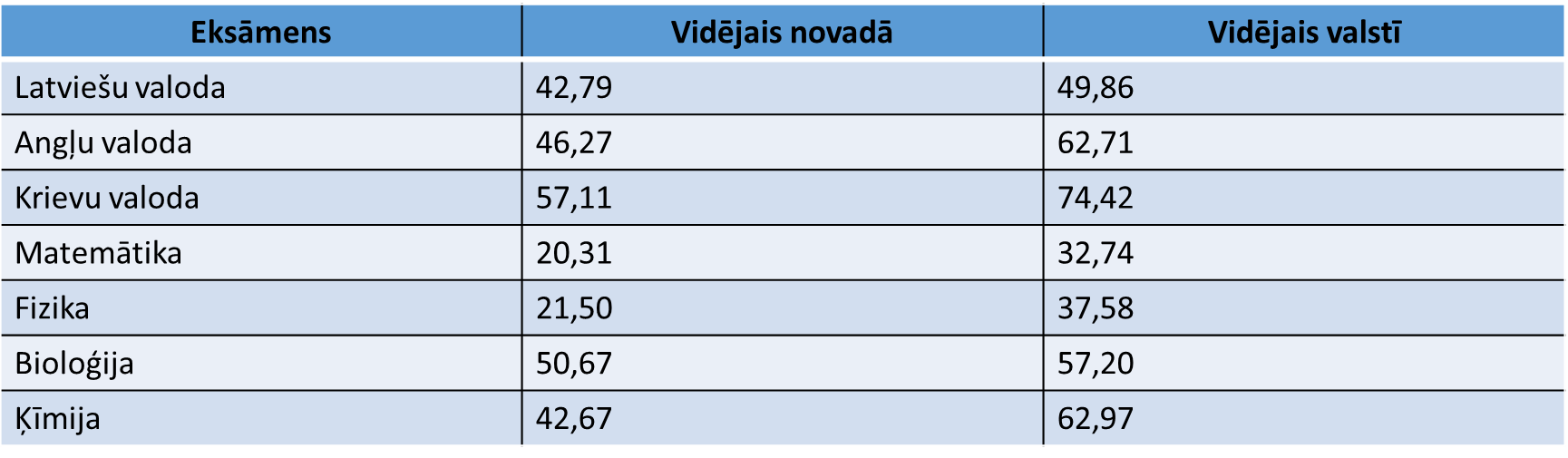 Centralizēto eksāmenu rezultāti novadā  (vidēji  pa gadiem ):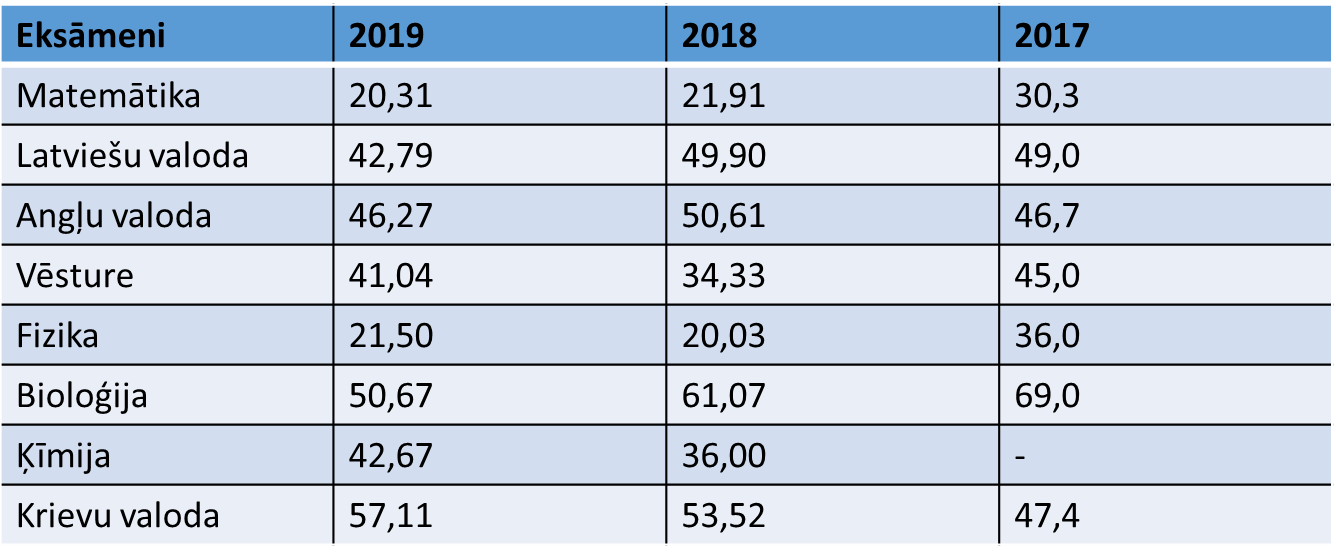 28.§Domes priekšsēdētājas I.Priedes , vietnieces G.Cīrules un izpilddirektora E.Dudes pārskats par paveikto jūlija mēnesī Ziņo: I.Priede,  G.Cīrule, E.DudeDebatēs piedalās: D.Rozenfelds, E.Bariss, K.Ševčuks, D.Puga, R.Fabjančiks, A.Lasis, I.GruntePamatojoties uz Kandavas novada domes 30.07.2009. saistošo noteikumu Nr.5  „Kandavas novada domes nolikums” 105.punktu,  domes priekšsēdētāja I.Priede, priekšsēdētājas vietniece G.Cīrule  un domes izpilddirektors E.Dude sniedz pārskatu par paveikto jūlija  mēnesī. Sēde slēgta plkst. 15.15Sēdi vadīja  ( personiskais paraksts)  I.Priede Protokolēja   (personiskais paraksts)  A.Dundure 